Аппликации с элементами рисования«Ходит в небе солнышко»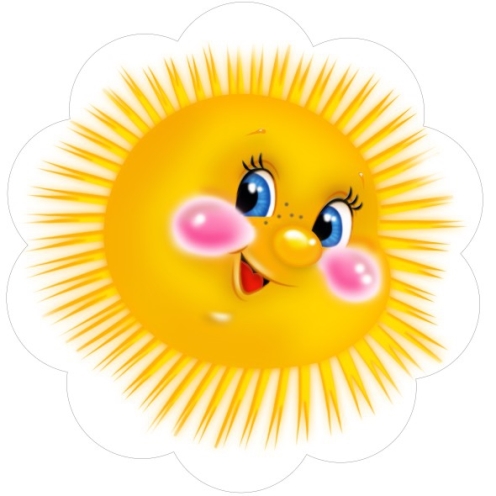 Задачи:• Вызвать яркий эмоциональный отклик на фольклорный образ солнца.• Учить создавать образ солнца в аппликации: приклеивать большой круг, рисовать лучи, изображать тучку - сминать салфетку в комок и приклеивать, стараясь передать образ. Показать  варианты лучиков: прямые и волнистые линии, завитки, треугольники, круги.• Развивать восприятие, наглядно - образное мышление.Тучка прячется за лес,Смотрит солнышко  с небес.И такое чистое,Доброе, лучистое.Если б мы его достали,Мы б его расцеловали. Предложить ребёнку создать своё солнышко – колоколнышко:  приклеить круг на лист бумаги голубого цвета (небо), нарисовать лучики и пустить по небу тучку: смять бумажную салфетку в комок и приклеить так, чтобы она кого-то напоминала (птичку, жука, цветок).  Показать варианты изображения лучей - волнистые, прямые, завитки, круги и разные варианты их сочетания. После завершения работы рассказать потешки, стихи, загадки о солнышке, например:Солнышко-ведрышко,Выгляни в окошечко!Солнышко, нарядись,Солнышко, повернись!Красное, разожгись!С весной красною вернись!Красно-солнышко,В дорогу выезжай!Зимний холод прогоняй!Пальчиковая игра «Солнышко – вёдрышко»Солнышко-ведрышко (руки в стороны)Взойди поскорей (руки вверх),Освети, обогрей (на вытянутых руках показываем ладошки)Телят да ягнят (пальчиками делаем над головой рожки),Еще маленьких ребят (большой и указательный палец вытянуты вперед).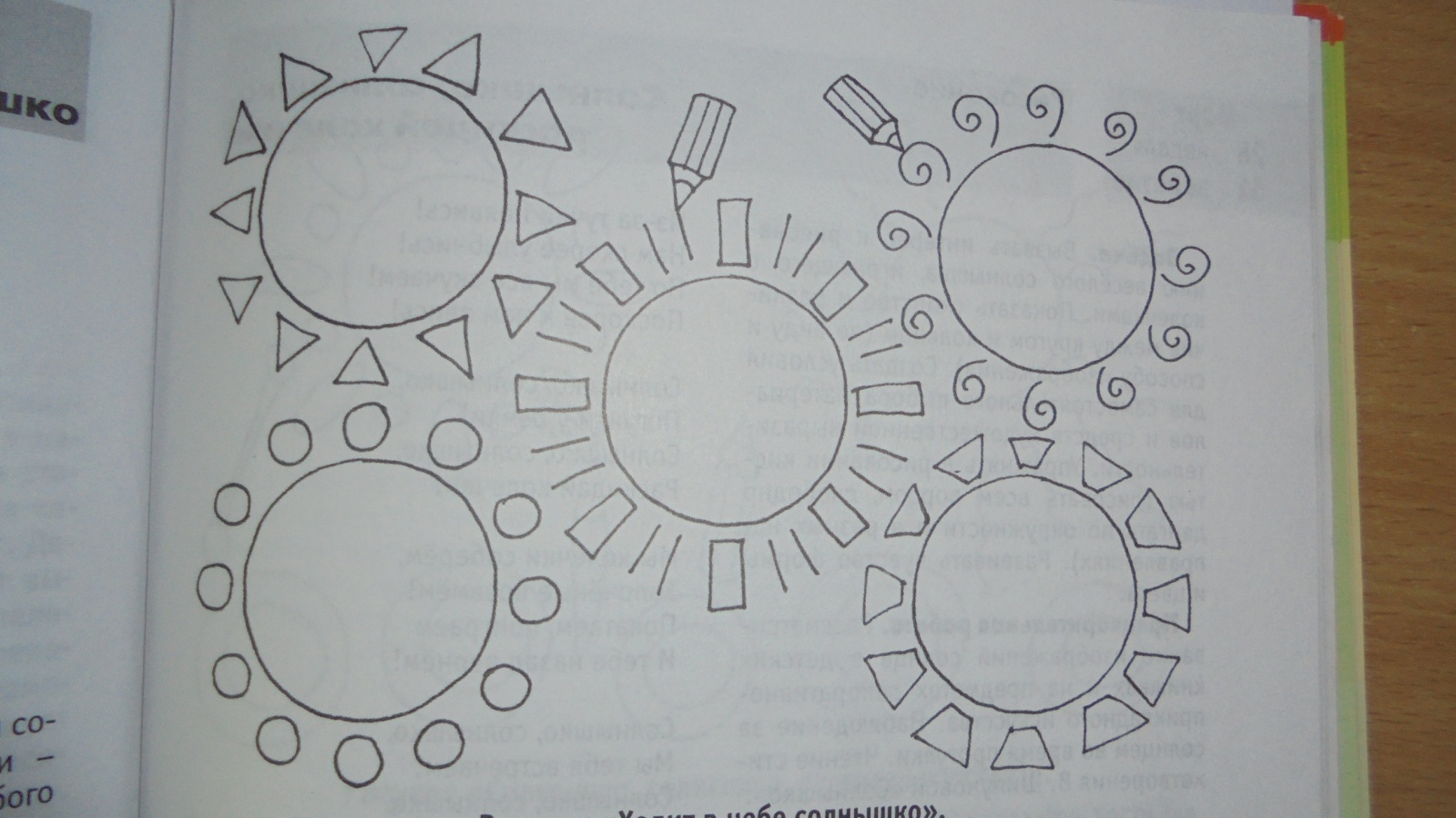 